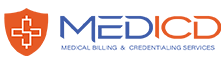 Provider Personal InformationProvider Name: Date of Birth:SSN#Provider Specialty:Provider NPI:Practice Joining Date: Provider Phone#Practice Information Name:     Group/Single:   Tax ID#                                     NPI:Medicare PTAN:      CLIA:Practice Servicing Address:  Practice Mailing address:Office Manager Name:Office Manager Phone#Practice Phone#                   Practice Fax:Billing Collection DetailsUsing EHR/EMR:Clearing House:Monthly Reimbursement:Monthly New Charge Volume:Total Account Receivable:90+ Collectibles:Major Payer:Facing Denial Ratio:Common Denial facing if any:Practice main concern if any: